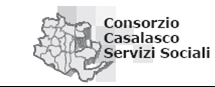 Allegato CSchema di relazione gestionale/organizzativaPER LA COSTITUZIONE DI UN ELENCO DI SOGGETTI ACCREDITATI DEL TERZO SETTORE PER LA REALIZZAZIONE DI AZIONI ED INTERVENTI NEL CAMPO DEI SERVIZI A SOSTEGNO DELLA FAMIGLIA E DEI MINORI, IN AMBITO DOMICILIARE   E DEL LAVORO DI COMUNITÀ, RESIDENTI NEL SUB AMBITO CASALASCO.massimo 8 cartelle formato A4 carattere 12 con eventuali allegati a supporto DENOMINAZIONE ORGANIZZAZIONEArea di intervento (barrare)AREE DI INTERVENTOINTERVENTO EDUCATIVO INDIVIDUALE rapporto 1:1 (una o più aree)Definire percorsi di tutela e protezione del minore a seguito di mandato dell'autorità giudiziaria Sostenere nel quotidiano la famiglia al fine di promuovere e rafforzare le capacità genitoriali e la funzione educativa attraverso:Affiancare il minore con disabilità nei diversi contesti di vita, per favorirne il processo evolutivo, l'acquisizione di abilità ed autonomie adeguate all'età ed alle capacità attraverso:Incontri protetti e diritto di visitaEDUCATIVO ED ANIMATIVO DI GRUPPO - minimo 3 partecipanti max 15 partecipanti1. Per soggetto che si propone singolarmente:Descrizione, in forma di organigramma, della configurazione organizzativa del soggetto proponente in relazione ad ogni area di intervento sulla quale intende proporsi.1 a. Per soggetto che si propone in RTA/ATA - ConsorziDescrizione, in forma di organigramma, delle modalità di coordinamento e raccordo tra i diversi soggetti che costituiscono l’RTA/ATA, da cui si evidenzi il ruolo di ciascuno in relazione ad ogni area di intervento  e alla loro gestione2. descrivere la metodologia specifica per destinatari e problematiche sulle quali intervenire; eventuali elementi innovativi che si intendono promuovere3. descrivere le modalità operative finalizzate all’efficienza della progettazione condivisa degli interventi con l’ente/servizio inviante 4. descrivere le Strategie metodologiche e progettuali per lo sviluppo di un progetto di vita, che ponga al centro il soggetto e la sua famiglia attraverso la messa a sistema delle risorse personali, territoriali e comunitarie. 5. descrivere le modalità di lavoro in rete con gli altri soggetti della rete al fine di qualificare l’intervento nel territorio casalasco 